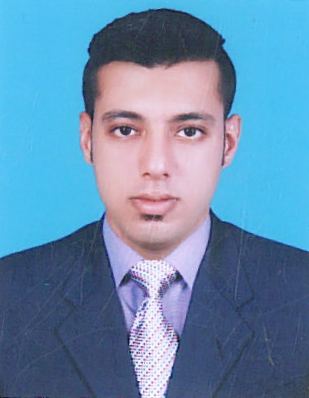 Areas of expertiseGood in the following software:Microsoft WordMicrosoft ExcelMicrosoft AccessMicrosoft PowerPointQuick BooksPeech TreePersonal SkillsSympathetic attitudeGood listenerPresentable & articulateQuick LearnerMeeting & building up a friendly atmospherePersonal Details

Visa:Visit Expire on 07/17 
Date of Birth 17/05/1989sRaheel 
E-mail: raheel.369493@2freemail.com Academic QualificationMasters In Business Administration (Marketing)The University of Lahore, Pakistan. (2017)Bachelor In CommerceUniversity of the Punjab, Pakistan. (2010)Intermediate In Commerce BISE Lahore, Pakistan. (2008)MatriculationBISE Lahore, Pakistan. (2006)Work Experience Accountant at Al-Hamd floor mills shaikhopura,Pakistan.June 2015 to Sep 2016Maintaining all records using QuickBooks.Organize Customers,Vendon and Employees information in one place.Create Invoices.Tracking sales,bills and expenses.Securely manage bank and credit transaction.Make bank deposits.Stock Keeping.Create and customize financial statements.Conduct a monthly reconciliation of every bank account.Prepare a working Trial balance directly in quickbooks.Manager at Aleem Dar Cricket Academy Lahore Pakistan.Feb 2014 to April 2015Meeting clients from different companies and organise their annual sports events.Manage day & night ground bookings. Managing all the ground staff  and coaches.Arranging practice sessions for members on the daily basis.Maintain Accounts,fee recods and ground booking recods monthly.Arrange monthly meetings.Key Skills and Competencies Patient, approachable and                                                   non-judgmental.Having a mature and professional attitude.Confident, articulate and with excellent communication skills. Good working knowledge of Microsoft Office.Effectively able to work under pressures both individually and as a member of a team.Enjoy Challenges.Accountant at Malik oil & Ghee mills Faislabad, Pakistan.Jan 2011 to Feb 2014Maintaining all records using QuickBooks.Organize Customers,Vendon and Employees information in one place.Create Invoices.Tracking sales,bills and expenses.Securely manage bank and credit transaction.Make bank deposits.Stock Keeping.Create and customize financial statements.Conduct a monthly reconciliation of every bank account.Prepare a working Trial balance directly in quickbooks.Languages:Fluent in writing & speaking, ENGLISH ,URDU.I declare that the above particulars filled in by me are correct and true to the best of my knowledge and belief. I hope I would be considered to work under your prestigious organization.Yours Sincerely,

Raheel 